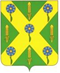 РОССИЙСКАЯ ФЕДЕРАЦИЯОРЛОВСКАЯ ОБЛАСТЬНОВОСИЛЬСКИЙ РАЙОННЫЙ СОВЕТ НАРОДНЫХ ДЕПУТАТОВРЕШЕНИЕ      30 июля 2021 года                                                        № 903         г. НовосильО внесении изменений в решение Новосильского районного Совета народных депутатов от 25.12.2020г. № 893 «О районном бюджете на 2021 год и плановый период 2022-2023 годов»Принято Новосильским районнымСоветом народных депутатов 30 июля  2021 годаВ соответствии с Бюджетным кодексом Российской Федерации, Положением о бюджетном процессе в Новосильском районе, утвержденным решением Новосильского районного Совета народных депутатов от 22 февраля 2019 года №825 «Об утверждении Положения о бюджетном процессе в Новосильском районе», Новосильский районный Совет народных депутатов решил:1. Внести в решение Новосильского районного Совета народных депутатов от 25.12.2020г. № 893 «О районном бюджете на 2021 год и плановый период 2022-2023 годов» следующие изменения:1) в пункте 1 части 1 статьи 1 цифру «204704,12982» заменить цифрой «212001,24561»; 2) в пункте 2 части 1 статьи 1 цифру «215903,66894» заменить цифрой «223200,78473»; 3) в пункте 3 части 7 статьи 7 цифру «166278,18687» заменить цифрой «172752,80266»; 4) в части 4 статьи 8 цифру «117512,19982» заменить цифрой «124809,31561»; 5) дополнить часть 3 статьи 7 пунктом 5 следующего содержания: «Установить в соответствии с пунктом 8 статьи 217 Бюджетного кодекса Российской Федерации следующие основания для внесения изменений в показатели Сводной бюджетной росписи местного бюджета без внесения изменений в решение о бюджете в соответствии с решениями руководителя финансового органа:- перераспределение бюджетных ассигнований в рамках одного мероприятия муниципальной программы и непрограммного направления деятельности;- перераспределение бюджетных ассигнований по мероприятиям муниципальных программ главному распорядителю бюджетных средств.»   6) приложение  2 изложить в новой редакции согласно приложению 1 к настоящему решению; 7) приложение  12 изложить в новой редакции согласно приложению 2 к настоящему решению;8) приложение 13 изложить в новой редакции согласно приложению 3 к настоящему решению;9) приложение 14 изложить в новой редакции согласно приложению 4 к настоящему решению; 10) приложение 15 изложить в новой редакции согласно приложению 5 к настоящему решению; 11) приложение 16 изложить в новой редакции согласно приложению 6 к настоящему решению;12) приложение 24 изложить в новой редакции согласно приложению 7 к настоящему решению;2. Настоящее решение вступает в силу с момента подписания.Председатель Новосильского районного Совета народных депутатов 						К. В. ЛазаревГлава Новосильского района 					          Е.Н. Демин		